Ո Ր Ո Շ ՈՒ Մ07 օգոստոսի 2020 թվականի   N 1040 -Ա ՀԱՄԱՅՆՔԻ ԿԱՊԱՆ ՔԱՂԱՔԻ ԵՐԿԱԹՈՒՂԱՅԻՆՆԵՐԻ ՓՈՂՈՑԻ 5-ՐԴ ՆՐԲ. ԹԻՎ 45 ՀԱՍՑԵՈՒՄ  ԳՏՆՎՈՂ  ԲՆԱԿԵԼԻ ՏԱՆ  ՕՐԻՆԱԿԱՆ 0.12 ՀԱ ՀՈՂԱՄԱՍԻՆ ԿԻՑ  ՎԱՉԵ ՀԱԿՈԲՅԱՆԻ ԿՈՂՄԻՑ ԱՎԵԼ ՕԳՏԱԳՈՐԾՎՈՂ  0.03 ՀԱ ՀՈՂԱՄԱՍԻ   ՆԿԱՏՄԱՄԲ ՎԱՉԵ ՀԱԿՈԲՅԱՆԻ ԻՐԱՎՈՒՆՔՆԵՐԸ ՎԵՐԱԿԱՆԳՆԵԼՈՒ  ԵՎ  ՆՐԱ ՍԵՓԱԿԱՆՈՒԹՅՈՒՆԸ ՀԱՄԱՐԵԼՈՒ ՄԱՍԻՆՂեկավարվելով «Տեղական ինքնակառավարման մասին» ՀՀ օրենքի 43 հոդվածով,«Իրավունք հաստատող փաստաթղթերը չպահպանված անհատական բնակելի տների կարգավիճակի մասին» ՀՀ օրենքի 1-ին, 2-րդ և 3-րդ հոդվածներով,  հաշվի առնելով, որ համայնքի Կապան քաղաքի Երկաթուղայինների փողոցի 5-րդ նրբ. թիվ 45 հասցեում գտնվող բնակելի տան տնամերձ հողամասին կից 0.03 հա հողամասը համապատասխանում է Հողային օրենսգրքի 64-րդ հոդվածի 2-րդ կետի 1), 2), 3) ենթակետերով սահմանված պահանջներին և այն, որ հողամասն ընգրկված չէ 60-րդ հոդվածով նախատեսված հողամասերի ցանկում, չի գտնվում ինժեներատրանսպորտային օբյեկտների օտարման կամ անվտանգության գոտիներում և չի առաջացնում հարկադիր սերվիտուտ, որ բնակելի տունը կառուցվել է մինչև 2001 թվականի մայիսի 15-ը, չի հակասում քաղաքաշինական նորմերին և որի պահպանումը չի խախտում այլ անձանց իրավունքները և օրենքով պահպանվող շահերը, վտանգ չի սպառնում քաղաքացիների կյանքին և առողջությանը և հիմք ընդունելով ըստ օրենքի ժառանգության իրավունքի վկայագրերը և Վաչե Հակոբյանի դիմումը,  ո ր ո շ ու մ ե մ	1.Վերականգնել համայնքի Կապան քաղաքի Երկաթուղայինների փողոցի 5-րդ նրբ. թիվ 45  հասցեում գտնվող բնակելի տան կառուցման և սպասարկման համար օրինական 0.12 հա հողամասին կից ավել օգտագործվող հողամասի նկատմամբ Վաչե Հակոբյանի  հողօգտագործման իրավունքը` 0.03 հա մակերեսով հողամասի չափով:        ՀԱՄԱՅՆՔԻ ՂԵԿԱՎԱՐ                            ԳԵՎՈՐԳ ՓԱՐՍՅԱՆ2020թ.  օգոստոսի 07
ք. Կապան
ՀԱՅԱՍՏԱՆԻ ՀԱՆՐԱՊԵՏՈՒԹՅԱՆ ԿԱՊԱՆ ՀԱՄԱՅՆՔԻ ՂԵԿԱՎԱՐ
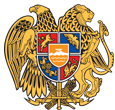 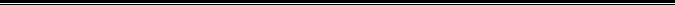 Հայաստանի Հանրապետության Սյունիքի մարզի Կապան համայնք 
ՀՀ, Սյունիքի մարզ, ք. Կապան, +374-285-42036, 060521818, kapan.syuniq@mta.gov.am